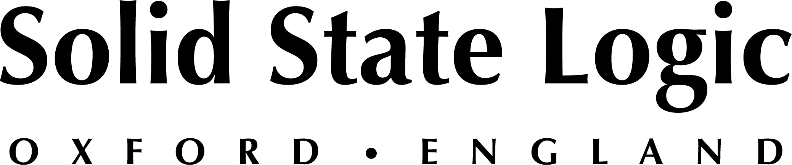 UNDER EMBARGO UNTIL APRIL 8th 11:00AM GMT 2021Solid State Logic Expands 500 Series Module Range With New Processing FavouritesBuilding on the phenomenal success of the Fusion stereo analogue processor and the SiX SuperAnalogue™ console, Solid State Logic presents two new 500 modules, UV EQ and SiX CH, along with sleek line refreshOXFORD ENGLAND – Solid State Logic (SSL) introduce two new modular processors as part of revitalising their renowned, and often emulated, SSL 500 Series module range. The classic G-Comp Bus Compressor, E-EQ and E-Dynamics processing modules have been given a fresh, sleek brushed steel facelift, while a feature enhanced VHD+ module, brand new stereo ULTRAVIOLET Stereo Equaliser (UV-EQ) and SiX Channel (SiX CH) modules, complete the new-look range.Niall Feldman, SSL Director of New Products, comments “For nearly 20 years we have made many of our classic console and processor-based innovations available to more producers, engineers and musicians via the 500 module series. The opportunity with our more recent product to continue this work and bring a new range of modern classic 500 modules to a broader market, was too good to resist.” ULTRAVIOLET takes the acclaimed minimum phase-shift Violet stereo EQ section from the new studio-favourite analogue processor Fusion, and puts it into the 500 series format. Over and above Fusion’s Violet EQ, ULTRAVIOLET takes features one step further, adding two dedicated mid-bands, with precision Focus mode for ultimate EQ control. ULTRAVIOLET draws on the SSL legacy of selecting key frequencies and response curves to create a musical and intuitive EQ, designed to quickly dial in the sound of your mix, sub groups and individual instruments. SiX Channel is a single-width 500 Series channel strip using the SuperAnalogue™ processing features from SSL’s incredibly successful compact SiX console, including Mic-pre, low and high frequency EQ, as well as the single knob compressor. SiX Channel is a simple way to add additional Mic/Line inputs to the line level inputs of any professional audio device, including the Stereo channels of the SiX console. It is also a flexible way to create a professional modular mixer from a ‘summing’ 500 Series rack unit.The immensely versatile VHD+ Pre now features front and rear inputs with four different impedance selections making it an extremely versatile mic pre and DI box for a wide range of microphones and instruments. Delivering an ultra-clean SSL SuperAnalogue™ grade recording path, the switchable patented Variable Harmonic Drive (VHD) system uses a 100% analogue signal path to generate rich harmonic distortion.UltraViolet Stereo EQ (UV-EQ) 500 Series module is available priced: £ 833 +VAT, $1299 +Tax, €1039 +TaxSiX Channel (SiX CH) 500 Series module is available priced: £279 +VAT, $399 +Tax, €349 +TaxAll SSL 500 modules are shipping and available worldwide.For more information please contact your favourite reseller or go to our website: https://www.solidstatelogic.com/ssl-500-series-modules  ###Solid State Logic is the world’s leading manufacturer of analogue and digital audio consoles and provider of creative tools for music, broadcast, live and post production professionals. For more information about our award-winning products, please visit: www.solidstatelogic.com.###For further information contact:		Ross Gilbert+44 (0) 1865 842300				rossg@solidstatelogic.comUltraViolet Stereo EQ (UV-EQ) 500 series module is available priced: £ 833+ VAT, $1299 + Tax, €1039 + TaxSiX Channel (SiX CH) 500 series module is available priced: £279 + VAT, $399 + Tax, €349 + Tax